COVİD 19 HAKKINDABİLGİLENDİRME FORMUDeğerli Velilerimiz;Covid 19 virüsü dünyada olduğu gibi ülkemizde de sağlık, ekonomi, psikoloji ve eğitim yönünden yaşamı değiştirmiştir.2020-2021 Eğitim öğretim yılının uzaktan eğitim dönemi 31 Ağustos Pazartesi günü başlayacağından dolayı; çocuklarımızın sağlık ve güvenliği için siz değerli velilerimizi uygulamanız gereken kuralları bilgilendirmek adına bu bilgilendirme metni hazırlanmıştır.Değerli velilerimiz aşağıda bulunan uyarı ve önlemlere uyulması hususunu önemle rica ederim.Ateş, öksürük, burun akıntısı, solunum sıkıntısı, ishal şikâyetlerinden herhangi biri olan öğrencimizin okula bilgi verilerek gönderilmemesi ve doktor muayenesine götürülmesi ve sonucun idareye bir şekilde bildirilmesi,Aile içinde ateş, öksürük, burun akıntısı, solunum sıkıntısı, ishal gibi Covid-19 tanısı alan temaslısı olan kişi bulunması durumunda okula ivedikle bilgi verilmesi, öğrencinin okula gönderilmemesiÖğrencilerin okuldan alınması ve bırakılması sırasında personel ve veliler sosyal mesafe kurallarına uymalı, maske takmalıdırMümkünse her gün aynı velilerin öğrenciyi alması ve bırakması sağlanmalıdır65 yaş üstü kişiler veya kronik rahatsızlığı olan kişiler öğrenciyi okula bırakıp almamalıdırOkula giriş ve çıkış saatlerinde öğrenciler veliler tarafından okul dışında teslim alınıp bırakılmalı, sosyal mesafe kurallarına uymalıdırOkula acil durumlar haricinde salgın döneminde ziyaretçi kabul edilmeyecektirVeli ve öğrencilerimiz maske takma zorunluluğuna uyacaktırOkul saatlerinde özel etüt merkezleri tarafından öğrenci alınmayacak, yemek saatlerinde dışarıya öğrenci çıkarılmayacaktır.TC.Döküman NoFR.08TC.Sayfa No1 / 1KIRIKHAN	KAYMAKAMLIĞISayfa No1 / 1KIRIKHAN	KAYMAKAMLIĞIRevizyon No15 TEMMUZ İLKOKULU MÜDÜRLÜĞÜRevizyon No15 TEMMUZ İLKOKULU MÜDÜRLÜĞÜRevizyon TarihiRevizyon TarihiYayın Tarihi0ZİYARETÇİ VE TEDARİKÇİ TAAHHÜTNAMEKurum KoduFORMUZİYARET İNİN/TEDARİKÇİNİN ADI SOYADIZİYARET İNİN/TEDARİKÇİNİN ADI SOYADIZİYARET İNİN/TEDARİKÇİNİN ADI SOYADIADI SOYADIİLETİŞİMBİLGİLENDİRME KONULARIBİLGİLENDİRME KONULARIBİLGİ EDİNDİMÇeşitli salgın hastalık semptomları (ateş, öksürük, burun akıntısı, solunum sıkıntısı, ishal vb.) gösteren ziyaretçi ve tedarikçilerin okula/kuruma alınmaması ve sağlık kuruluşlarına yönlendirilmesi gerekmektedir.Çeşitli salgın hastalık semptomları (ateş, öksürük, burun akıntısı, solunum sıkıntısı, ishal vb.) gösteren ziyaretçi ve tedarikçilerin okula/kuruma alınmaması ve sağlık kuruluşlarına yönlendirilmesi gerekmektedir.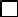 Okul/kurum içinde mecbur kalmadıkça yüzeylere dokunmamalıdır. Dokunulduğunda el antiseptiği kullanılmalıdır.Okul/kurum içinde mecbur kalmadıkça yüzeylere dokunmamalıdır. Dokunulduğunda el antiseptiği kullanılmalıdır.Ziyaretçilerin ve tedarikçilerin salgın hastalık dönemi önlemlerine (sosyal mesafe kuralları, maske kullanımı vb.) uymasıZiyaretçilerin ve tedarikçilerin salgın hastalık dönemi önlemlerine (sosyal mesafe kuralları, maske kullanımı vb.) uyması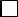 Tüm ziyaretçiler maskeli olarak okul/  urumlara giriş yapmalıdır.	Tüm ziyaretçiler maskeli olarak okul/  urumlara giriş yapmalıdır.	Tüm ziyaretçilerin ve tedarikçilerin vücut sıcaklığı ölçülmelidir. Bakanlık genelgesine uygun olarak 37.5 C ve üzeri ateşi tespit edilen çalışanların İşyerine girişi mümkün olmamalıdır. Yüksek ateş tespiti halinde, karantina odasın a veya belirlenmiş benzeri bir alanda izolasyon sağlanarak derhal 112 aranmalıdır.Tüm ziyaretçilerin ve tedarikçilerin vücut sıcaklığı ölçülmelidir. Bakanlık genelgesine uygun olarak 37.5 C ve üzeri ateşi tespit edilen çalışanların İşyerine girişi mümkün olmamalıdır. Yüksek ateş tespiti halinde, karantina odasın a veya belirlenmiş benzeri bir alanda izolasyon sağlanarak derhal 112 aranmalıdır.Ziyaretçilerin ve tedarikçilerin okul/kurum içinde mümkün olduğu kadar kısa süre kalması sağlanmalıdır.Ziyaretçilerin ve tedarikçilerin okul/kurum içinde mümkün olduğu kadar kısa süre kalması sağlanmalıdır.Ziyaretçi kartları temizlik dezenfektasyon filan programları doğrusunu dezenfekte edilmelidir.Ziyaretçi kartları temizlik dezenfektasyon filan programları doğrusunu dezenfekte edilmelidir.Eğitim Kurumlarında Hijyen Şartlarının Geliştirilmesi ve Enfeksiyon Önleme Kontrol Kılavuzunda belirtilen Ziyaretçi ve Tedarikçi Taahhütnamesini okudum anladım. Alınan tedbirlere uyacağımı ve gerekli itinayı göstereceğimi taahhüt ederim.ADI SOYADI:………………………………….	İMZASI :……………………Eğitim Kurumlarında Hijyen Şartlarının Geliştirilmesi ve Enfeksiyon Önleme Kontrol Kılavuzunda belirtilen Ziyaretçi ve Tedarikçi Taahhütnamesini okudum anladım. Alınan tedbirlere uyacağımı ve gerekli itinayı göstereceğimi taahhüt ederim.ADI SOYADI:………………………………….	İMZASI :……………………Eğitim Kurumlarında Hijyen Şartlarının Geliştirilmesi ve Enfeksiyon Önleme Kontrol Kılavuzunda belirtilen Ziyaretçi ve Tedarikçi Taahhütnamesini okudum anladım. Alınan tedbirlere uyacağımı ve gerekli itinayı göstereceğimi taahhüt ederim.ADI SOYADI:………………………………….	İMZASI :……………………………………………..Okul Müdürü………………………..Okul Müdürü………………………..Okul Müdürü